REVISED INTERVIEW PROGRAMME FOR THE MONTH OF MARCH, 2023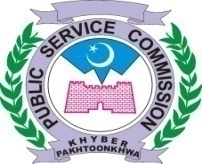 PANEL-IPANEL-IIPANEL-III  PANEL-IVPANEL-V              BY ORDER OF THE HON’BLE CHAIRMAN No. PSC / DR / int / 03/MAR/2023-B							                                            Dated: 14.02.2023								Copy to the:-	NOTE:       i. No change in this schedule will be made without approval of the Hon’ble Chairman PSC.ii. Concerned Assistants and Superintendents will must issue interview call letters to all eligible candidates 15 days before interviews as per our Regulation No. 27(a). 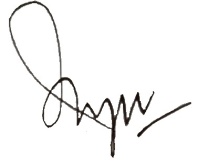 DIRECTOR RECRUITMENTMARCH, 2023MARCH, 2023MARCH, 2023MARCH, 2023MARCH, 2023Post(s)Advt. No.CandidatesDealing Supdt/AssistantMTWTHF--123(B.F)(42) Male Subject Specialist English (BPS-17) in Elementary & Secondary Education Department.Continue……09.2021,Sr. 11Total=20712 daily08 on Friday(207-156)Balance=51Mr. Javed678910(B.F)(42) Male Subject Specialist English (BPS-17) in Elementary & Secondary Education Department.Continue……09.2021,Sr. 11Total=20712 daily08 on Friday(207-156)Balance=51Mr. Javed1314151617(B.F)(42) Male Subject Specialist English (BPS-17) in Elementary & Secondary Education Department.Continue……09.2021,Sr. 11Total=20712 daily08 on Friday(207-156)Balance=51Mr. Javed20----(B.F)(42) Male Subject Specialist English (BPS-17) in Elementary & Secondary Education Department.Continue……09.2021,Sr. 11Total=20712 daily08 on Friday(207-156)Balance=51Mr. Javed-2122-24(Continue from above)(42) Male Subject Specialist English (BPS-17) in Elementary & Secondary Education Department.09.2021,Sr. 11Total=5108 daily05 on FridayMr. Javed2728293031(Continue from above)(42) Male Subject Specialist English (BPS-17) in Elementary & Secondary Education Department.09.2021,Sr. 11Total=5108 daily05 on FridayMr. JavedMTWTHF--123(B.F)(71) Female Subject Specialist Biology (BPS-17) in Elementary & Secondary Education Department.Continue……..09/2021,Sr. 10Total=30812 daily08 on Friday (308-156)Balance=152Mr. Muhammad Rafi678910(B.F)(71) Female Subject Specialist Biology (BPS-17) in Elementary & Secondary Education Department.Continue……..09/2021,Sr. 10Total=30812 daily08 on Friday (308-156)Balance=152Mr. Muhammad Rafi1314151617(B.F)(71) Female Subject Specialist Biology (BPS-17) in Elementary & Secondary Education Department.Continue……..09/2021,Sr. 10Total=30812 daily08 on Friday (308-156)Balance=152Mr. Muhammad Rafi20----(B.F)(71) Female Subject Specialist Biology (BPS-17) in Elementary & Secondary Education Department.Continue……..09/2021,Sr. 10Total=30812 daily08 on Friday (308-156)Balance=152Mr. Muhammad Rafi-2122-24(Continue from above)(71) Female Subject Specialist Biology (BPS-17) in Elementary & Secondary Education Department.Continue……..09/2021,Sr. 10Total=15208 daily05 on Friday(152-58)Balance=94Mr. Muhammad Rafi2728293031(Continue from above)(71) Female Subject Specialist Biology (BPS-17) in Elementary & Secondary Education Department.Continue……..09/2021,Sr. 10Total=15208 daily05 on Friday(152-58)Balance=94Mr. Muhammad RafiMTWTHF--123(B.F)(63) Female Subject Specialist Economics (BPS-17) in Elementary & Secondary Education Department.Continue……09/2021,Sr. 10Total=18312 daily08 on Friday(183-156)Balance=27Mr. Aslam Mir678910(B.F)(63) Female Subject Specialist Economics (BPS-17) in Elementary & Secondary Education Department.Continue……09/2021,Sr. 10Total=18312 daily08 on Friday(183-156)Balance=27Mr. Aslam Mir1314151617(B.F)(63) Female Subject Specialist Economics (BPS-17) in Elementary & Secondary Education Department.Continue……09/2021,Sr. 10Total=18312 daily08 on Friday(183-156)Balance=27Mr. Aslam Mir20----(B.F)(63) Female Subject Specialist Economics (BPS-17) in Elementary & Secondary Education Department.Continue……09/2021,Sr. 10Total=18312 daily08 on Friday(183-156)Balance=27Mr. Aslam Mir-2122-24(Continue from above)(63) Female Subject Specialist Economics (BPS-17) in Elementary & Secondary Education Department.09/2021,Sr. 10Total=2708 daily05 on FridayMr. Aslam Mir2728---(Continue from above)(63) Female Subject Specialist Economics (BPS-17) in Elementary & Secondary Education Department.09/2021,Sr. 10Total=2708 daily05 on FridayMr. Aslam Mir--293031(111) Female Subject Specialist Urdu (BPS-17) in Elementary & Secondary Education Department.Continue…..09.2021,Sr. 10Total=65108 daily05 on Friday(651-21)Balance=630Mr. Muhammad ShoaibMTWTHF--123(B.F) (15) Demonstrators (BPS-17) in Health Department.03/2021,Sr. 27Total=6612 daily08 on FridayMr. Aslam Mir678910(B.F) (15) Demonstrators (BPS-17) in Health Department.03/2021,Sr. 27Total=6612 daily08 on FridayMr. Aslam Mir13----(02) Professor Basic in Pathology (BPS-20)                                                                                                                                         in Timergara Medical College (Dir Lower).04/2022Sr. 1507 in allMr. Aslam Mir13----(01) Dental Surgeon (BPS-17) Minority Quota in Health Department07/2021,Sr. 1003 in allMr. Aslam Mir-14---(01) Professor Community Medicine (Basic Science) (BPS-20) (Basic) in Timergara Medical College (Dir Lower).04/2022Sr. 1604 in allMr. Aslam Mir-14---(01) Associate Professor Medicine (Clinical) (BPS-19) in Timergara Medical College (Dir Lower).04/2022Sr. 1705 in allMr. Aslam Mir-14---(16) Nursing Instructors/ Nursing Superintendent/ Nursing Directress (BPS-17) Leftover in Health Deptt.03/2021,Sr. 4902 in allMr. Aslam Mir--15--(02) Associate Professor Surgery (Clinical Sciences) (BPS-19) in Timergara Medical College (Dir Lower).04/2022Sr. 1707 in allMr. Aslam Mir--15--(01) Associate Professor in Ophthalmology (Clinical Sciences) (BPS-19) in Timergara Medical College (Dir Lower).04/2022Sr. 1702 in allMr. Aslam Mir--15--(01) Associate Professor ENT (Clinical Sciences) (BPS-19) in Timergara Medical College (Dir Lower).04/2022Sr. 1703 in allMr. Aslam Mir--15--(01) Associate Professor Pediatrics (Clinical) (BPS-19) in Timergara Medical College (Dir Lower).04/2022Sr. 1701 in allMr. Aslam Mir---16-(02) Associate Professor in Gynae (Clinical Sciences) (BPS-19) in Timergara Medical College (Dir Lower).04/2022Sr. 1707 in allMr. Aslam Mir---16-(01) Associate Professor Pharmacology (Basic Sciences) (BPS-19) in Timergara Medical College (Dir Lower).04/2022Sr. 1903 in allMr. Aslam Mir---16-(01) Associate Professor Psychiatry (Clinical) (BPS-19) in Timergara Medical College (Dir Lower).04/2022Sr. 1801 in allMr. Aslam Mir----17(06) Associate Professor Pathology (Basic) (BPS-19) in Timergara Medical College (Dir Lower).04/2022Sr. 1908 in allMr. Aslam Mir20----(01) Associate Professor Orthopedics (Clinical Sciences) (BPS-19) in Timergara Medical College (Dir Lower).04/2022Sr. 1806 in allMr. Aslam Mir20----(01) Associate Professor Cardiology (Clinical) (BPS-19) in Timergara Medical College (Dir Lower).04/2022Sr. 1806 in allMr. Aslam Mir-21---(01) Associate Professor Bio-Chemistry (Basic) (BPS-19) in Timergara Medical College (Dir Lower).04/2022Sr. 1903 in allMr. Aslam Mir-21---(01) Associate Professor Community Medicine (Basic Science) (BPS-19) in Timergara Medical College (Dir Lower).04/2022Sr. 2004 in allMr. Aslam Mir--22--(01) Associate Professor Anatomy (Basic Science) (BPS-19) in Timergara Medical College (Dir Lower).04/2022Sr. 1908 in allMr. Aslam Mir----24(01) Professor in Ophthalmology (Clinical)(BPS-20) in Timergara Medical College (Dir Lower).04/2022Sr. 1302 in allMr. Aslam Mir----24(02) Professor Surgery (Clinical Sciences)(BPS-20) in Timergara Medical College (Dir Lower).04/2022Sr. 1301 in allMr. Aslam Mir----24(01) Professor ENT (Clinical Sciences) (BPS-20) in Timergara Medical College (Dir Lower).04/2022Sr. 1301 in allMr. Aslam Mir27----(01) Senior Registrar Pulmonology (BPS-18) in Saidu Medical College Swat.04/2022Sr. 2407 in allMr. Aslam Mir-28---(01) Assistant Professor Community Medicine (BPS-18) Leftover in Saidu Medical College Swat.04/2022Sr. 2907 in allMr. Aslam Mir--29--(01) Professor Anatomy (Basic Science) (BPS-20) inTimergara Medical College (Dir Lower).04/2022Sr. 1501 in allMr. Aslam Mir--29--(01) Professor Forensic Medicine (Basic Science) (BPS-20) (Basic) in Timergara Medical College (Dir Lower).04/2022Sr. 1606 in allMr. Aslam Mir--29--(01) Associate Professor Forensic Medicine (Basic Science) (BPS-19) in Timergara Medical College (Dir Lower).04/2022Sr. 2001 in allMr. Aslam Mir---30-(01) Assistant Professor Forensic Medicine (BPS-18) Leftover in Saidu Medical College Swat.04/2022Sr. 3306 in allMr. Aslam Mir---30-(01) Professor Basic in Bio-Chemistry (BPS-20) in Timergara Medical College (Dir Lower).04/2022Sr. 1502 in allMr. Aslam Mir----31(02) Consultant Radiologist (BPS-18) in Sheikh Khalifa Bin Zayed Model Hospital (Accident & Emergency) Saidu Teaching Hospital Swat.04/2022Sr. 3003 in allMr. Aslam Mir----31(01) Professor Clinical in Cardiology (BPS-20) inTimergara Medical College (Dir Lower).04/2022Sr. 1401 in allMr. Aslam MirMTWTHF--123(B.F)(300) Veterinary Officers (Health) (BPS-17) In Livestock And Dairy Development (Extension Wing).Continue…….01.2022Sr. 01Total=103212 daily08 on Friday (1032-156)Balance=876Mr. Hazrat Khan Afridi678910(B.F)(300) Veterinary Officers (Health) (BPS-17) In Livestock And Dairy Development (Extension Wing).Continue…….01.2022Sr. 01Total=103212 daily08 on Friday (1032-156)Balance=876Mr. Hazrat Khan Afridi1314151617(B.F)(300) Veterinary Officers (Health) (BPS-17) In Livestock And Dairy Development (Extension Wing).Continue…….01.2022Sr. 01Total=103212 daily08 on Friday (1032-156)Balance=876Mr. Hazrat Khan Afridi20----(B.F)(300) Veterinary Officers (Health) (BPS-17) In Livestock And Dairy Development (Extension Wing).Continue…….01.2022Sr. 01Total=103212 daily08 on Friday (1032-156)Balance=876Mr. Hazrat Khan Afridi2122-24(Continue from above)(300) Veterinary Officers (Health) (BPS-17) In Livestock And Dairy Development (Extension Wing).Continue…….01.2022Sr. 01Total=87608 daily05 on Friday (876-58)Balance=818Mr. Hazrat Khan Afridi2728293031(Continue from above)(300) Veterinary Officers (Health) (BPS-17) In Livestock And Dairy Development (Extension Wing).Continue…….01.2022Sr. 01Total=87608 daily05 on Friday (876-58)Balance=818Mr. Hazrat Khan AfridiPS to Chairman PSCPS to Member-I, II, III, IV, V, VI, VII, VIII & IX PSCPSto Secretary PSCPSto Director Exams, Director (C&R)PSto Sr. PsychologistPAto DD-I, II, Admn:,IT & Psychologist.A.D-I, II, III, IV, IT &(C&R)All Dealing Supdts.All Dealing AssistantsLibrarian PSCOffice Order File